HÄSTENS FÄRGERSkriv rätt färg vid rätt bild: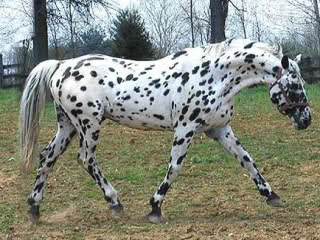 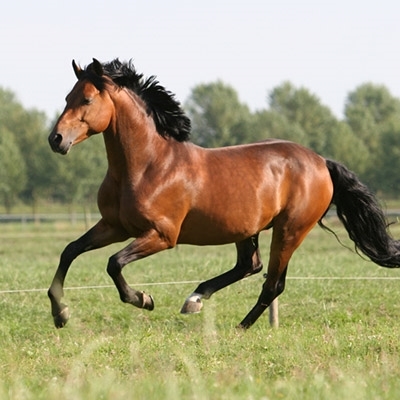 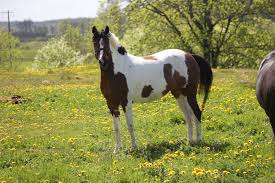 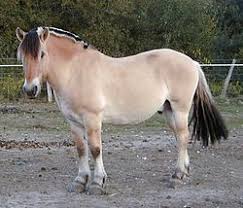 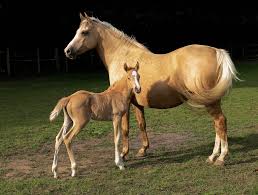 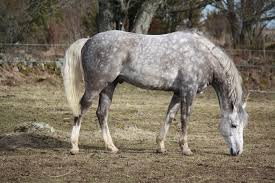 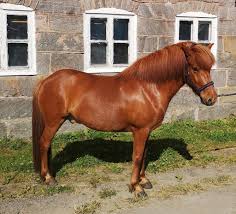 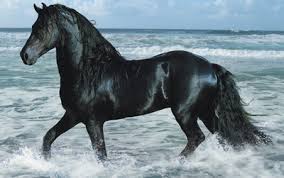 